INSTRUCCIONES:                 								     	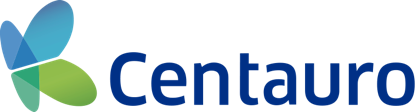 1. Este cuestionario deberá ser llenado y firmado por el asegurado con letra de molde. 2. Es necesario llenar la forma en su totalidad y dar información completa y detallada.                                                    3. Por el hecho de proporcionar este formulario, la compañía no queda obligada a admitir     la validez de la reclamación ni a renunciar a los derechos que se reserva conforme a la póliza.                        .4. Este documento no será válido con tachaduras, enmendaduras y de lo declarado no se aceptan cambios posteriores.DOCUMENTOS A PRESENTAR:COPIA DE IDENTIFICACIÓN OFICIAL DEL ASEGURADO AFECTADO (IFE, PASAPORTE Y EN CASO DE MENORES DE 5 AÑOS ACTA DE NACIMIENTO).EN SU CASO, INTERPRETACIÓN DE ESTUDIOS RADIOLÓGICOS O DE GABINETE.COPIA DE LA ACTUACIÓN DEL MINISTERIO PÚBLICO O ATENCIÓN RECIBIDA DE LA INSTITUCIÓN (EN CASO DE ACCIDENTE).INFORMES MÉDICOS CORRESPONDIENTES DETALLADOS DONDE INDIQUE LA PARTICIPACIÓN DEL MÉDICO TRATANTE (NOTAS MÉDICAS DEL HOSPITAL).COPIA DE IDENTIFICACIÓN OFICIAL DEL CONTRATANTE (PARA VOTAR, PASAPORTE) SÓLO SI ES PERSONA FÍSICA.LOS ESTUDIOS Y DOCUMENTOS EN LOS QUE EL MÉDICO TRATANTE CERTIFIQUE EL DIAGNÓSTICO.RADIOGRAFIAS Y/O FOTOGRAFIAS INICIALES Y FINALES DE TODOS LOS TRATAMIENTOS RECLAMADOS, DONDE SE OBSERVE LA REALIZACION DE LOS MISMOS	NOTA:AUTORIZO A LOS MÉDICOS QUE ME HAYAN ASISTIDO O EXAMINADO, A LOS HOSPITALES, CLÍNICAS, SANATORIOS, LABORATORIOS Y/O ESTABLECIMIENTOS DE SALUD, A LOS QUE HAYA ACUDIDOPARA TRATAMIENTO Y/O DIAGNÓSTICO DE CUALQUIER ENFERMEDAD, ACCIDENTE O LESIÓN Y/O A LAS AUTORIDADES JUDICIALES O ADMINISTRATIVAS QUE HAYAN TENIDO CONOCIMIENTO DE MI CASO PARA QUE PROPORCIONEN A LA COMPAÑÍA, AÚN CUANDO NO EXISTA UNA ORDEN JUDICAL O ADMINISTRATIVA TODA LA INFORMACIÓN REFERENTE A MIS ANTECEDENTES PERSONALESPATOLÓGICOS, HISTORIAL CLÍNICO, INDICACIONES MÉDICAS, RESULTADOS DE ESTUDIOS DE LABORATORIO Y GABINETE Y CUALQUIER INFORMACIÓN CONTENIDA EN MI EXPEDIENTE CLÍNICO, MISMA QUE PODRÁ SER REQUERIDA EN CUALQUIER MOMENTO QUE LA COMPAÑÍA LO CONSIDERE OPORTUNO, INCLUSIVE DESPUÉS DE MI FALLECIMIENTO. CON LA PRESENTE AUTORIZACIÓNRELEVO DE CUALQUIER RESPONSABILIDAD DERIVADA DEL SECRETO MÉDICO A LAS PERSONAS RESPONSABLES DE PROPORCIONAR LA INFORMACIÓN REQUERIDA, ASIMISMO AUTORIZO A LASCOMPAÑÍAS DE SEGUROS A LAS QUE PREVIAMENTE HE SOLICITADO LA CELEBRACIÓN DE CUALQUIER CONTRATO O SOLICITUD DE SEGUROS PARA QUE PROPORCIONEN A LA COMPAÑÍA LAINFORMACIÓN DE SU CONOCIMIENTO Y QUE A SU VEZ LA COMPAÑÍA PROPORCIONE A CUALQUIER OTRA EMPRESA DEL SECTOR ASEGURADOR LA INFORMACIÓN QUE REQUIERA Y QUE SEDERIVE DE ESTE DOCUMENTO Y DE OTROS QUE SEAN DE SU CONOCIMIENTO.FECHA:(DÍA/MES/AÑO)	  _____________________________________                         LUGAR:____________________________________________________TIPO DE RECLAMACIÓN:ACCIDENTEENFERMEDAD    NOMBRE O RAZÓN SOCIAL DEL CONTRATANTE:    NOMBRE O RAZÓN SOCIAL DEL CONTRATANTE:    NOMBRE O RAZÓN SOCIAL DEL CONTRATANTE:    NOMBRE O RAZÓN SOCIAL DEL CONTRATANTE:    NOMBRE O RAZÓN SOCIAL DEL CONTRATANTE:    NOMBRE O RAZÓN SOCIAL DEL CONTRATANTE:    NOMBRE O RAZÓN SOCIAL DEL CONTRATANTE:    NOMBRE O RAZÓN SOCIAL DEL CONTRATANTE:    NOMBRE O RAZÓN SOCIAL DEL CONTRATANTE:    NOMBRE O RAZÓN SOCIAL DEL CONTRATANTE:    NOMBRE O RAZÓN SOCIAL DEL CONTRATANTE:    NOMBRE O RAZÓN SOCIAL DEL CONTRATANTE:    NOMBRE O RAZÓN SOCIAL DEL CONTRATANTE:    NOMBRE O RAZÓN SOCIAL DEL CONTRATANTE:    NOMBRE O RAZÓN SOCIAL DEL CONTRATANTE:    NOMBRE O RAZÓN SOCIAL DEL CONTRATANTE:    NOMBRE O RAZÓN SOCIAL DEL CONTRATANTE:    NOMBRE O RAZÓN SOCIAL DEL CONTRATANTE:    NOMBRE O RAZÓN SOCIAL DEL CONTRATANTE:    NOMBRE O RAZÓN SOCIAL DEL CONTRATANTE:    NOMBRE O RAZÓN SOCIAL DEL CONTRATANTE:    NOMBRE O RAZÓN SOCIAL DEL CONTRATANTE:NÚMERO DE PÓLIZA:    NOMBRE O RAZÓN SOCIAL DEL CONTRATANTE:    NOMBRE O RAZÓN SOCIAL DEL CONTRATANTE:    NOMBRE O RAZÓN SOCIAL DEL CONTRATANTE:    NOMBRE O RAZÓN SOCIAL DEL CONTRATANTE:    NOMBRE O RAZÓN SOCIAL DEL CONTRATANTE:    NOMBRE O RAZÓN SOCIAL DEL CONTRATANTE:    NOMBRE O RAZÓN SOCIAL DEL CONTRATANTE:    NOMBRE O RAZÓN SOCIAL DEL CONTRATANTE:    NOMBRE O RAZÓN SOCIAL DEL CONTRATANTE:    NOMBRE O RAZÓN SOCIAL DEL CONTRATANTE:    NOMBRE O RAZÓN SOCIAL DEL CONTRATANTE:    NOMBRE O RAZÓN SOCIAL DEL CONTRATANTE:    NOMBRE O RAZÓN SOCIAL DEL CONTRATANTE:    NOMBRE O RAZÓN SOCIAL DEL CONTRATANTE:    NOMBRE O RAZÓN SOCIAL DEL CONTRATANTE:    NOMBRE O RAZÓN SOCIAL DEL CONTRATANTE:    NOMBRE O RAZÓN SOCIAL DEL CONTRATANTE:    NOMBRE O RAZÓN SOCIAL DEL CONTRATANTE:    NOMBRE O RAZÓN SOCIAL DEL CONTRATANTE:    NOMBRE O RAZÓN SOCIAL DEL CONTRATANTE:    NOMBRE O RAZÓN SOCIAL DEL CONTRATANTE:    NOMBRE O RAZÓN SOCIAL DEL CONTRATANTE:APELLIDO PATERNO, MATERNO Y NOMBRE DEL ASEGURADO TITULAR:APELLIDO PATERNO, MATERNO Y NOMBRE DEL ASEGURADO TITULAR:APELLIDO PATERNO, MATERNO Y NOMBRE DEL ASEGURADO TITULAR:APELLIDO PATERNO, MATERNO Y NOMBRE DEL ASEGURADO TITULAR:APELLIDO PATERNO, MATERNO Y NOMBRE DEL ASEGURADO TITULAR:APELLIDO PATERNO, MATERNO Y NOMBRE DEL ASEGURADO TITULAR:APELLIDO PATERNO, MATERNO Y NOMBRE DEL ASEGURADO TITULAR:APELLIDO PATERNO, MATERNO Y NOMBRE DEL ASEGURADO TITULAR:APELLIDO PATERNO, MATERNO Y NOMBRE DEL ASEGURADO TITULAR:APELLIDO PATERNO, MATERNO Y NOMBRE DEL ASEGURADO TITULAR:R.F.C. o  C.U.R.P.:APELLIDO PATERNO, MATERNO Y NOMBRE DEL ASEGURADO AFECTADO:APELLIDO PATERNO, MATERNO Y NOMBRE DEL ASEGURADO AFECTADO:APELLIDO PATERNO, MATERNO Y NOMBRE DEL ASEGURADO AFECTADO:APELLIDO PATERNO, MATERNO Y NOMBRE DEL ASEGURADO AFECTADO:APELLIDO PATERNO, MATERNO Y NOMBRE DEL ASEGURADO AFECTADO:APELLIDO PATERNO, MATERNO Y NOMBRE DEL ASEGURADO AFECTADO:APELLIDO PATERNO, MATERNO Y NOMBRE DEL ASEGURADO AFECTADO:APELLIDO PATERNO, MATERNO Y NOMBRE DEL ASEGURADO AFECTADO:APELLIDO PATERNO, MATERNO Y NOMBRE DEL ASEGURADO AFECTADO:APELLIDO PATERNO, MATERNO Y NOMBRE DEL ASEGURADO AFECTADO:R.F.C. o  C.U.R.P.:NÚMERO CERTIFICADO DEL AFECTADO:NÚMERO CERTIFICADO DEL AFECTADO:NÚMERO CERTIFICADO DEL AFECTADO:FECHA DE NACIMIENTO:FECHA DE NACIMIENTO:FECHA DE NACIMIENTO:FECHA DE NACIMIENTO:FECHA DE NACIMIENTO:FECHA DE NACIMIENTO:FECHA DE NACIMIENTO:FECHA DE NACIMIENTO:(DÍA/MES/AÑO)(DÍA/MES/AÑO)(DÍA/MES/AÑO)(DÍA/MES/AÑO)(DÍA/MES/AÑO)(DÍA/MES/AÑO)SEXO:NACIONALIDAD:PARENTESCO CON EL TITULAR:PARENTESCO CON EL TITULAR:PARENTESCO CON EL TITULAR:PARENTESCO CON EL TITULAR:PARENTESCO CON EL TITULAR:PARENTESCO CON EL TITULAR:PARENTESCO CON EL TITULAR:PARENTESCO CON EL TITULAR:PARENTESCO CON EL TITULAR:TELÉFONO DE CONTACTO:TELÉFONO DE CONTACTO:TELÉFONO DE CONTACTO:TELÉFONO DE CONTACTO:CORREO ELECTRÓNICO:OCUPACIÓN  o PROFESIÓN:LUGAR DONDE TRABAJA/EMPRESA:LUGAR DONDE TRABAJA/EMPRESA:LUGAR DONDE TRABAJA/EMPRESA:LUGAR DONDE TRABAJA/EMPRESA:LUGAR DONDE TRABAJA/EMPRESA:LUGAR DONDE TRABAJA/EMPRESA:LUGAR DONDE TRABAJA/EMPRESA:LUGAR DONDE TRABAJA/EMPRESA:LUGAR DONDE TRABAJA/EMPRESA:LUGAR DONDE TRABAJA/EMPRESA:LUGAR DONDE TRABAJA/EMPRESA:LUGAR DONDE TRABAJA/EMPRESA:LUGAR DONDE TRABAJA/EMPRESA:LUGAR DONDE TRABAJA/EMPRESA:LUGAR DONDE TRABAJA/EMPRESA:GIRO DE LA EMPRESA:DOMICILIO/CALLE:NÚMERO EXTERIOR:NÚMERO EXTERIOR:NÚMERO INTERIOR:NÚMERO INTERIOR:COLONIA:CÓDIGO POSTAL:DELEGACIÓN:DELEGACIÓN:DELEGACIÓN:ESTADOESTADOFECHA EN QUE OCURRIÓ EL ACCIDENTE O APARICIÓN DE LOSFECHA EN QUE OCURRIÓ EL ACCIDENTE O APARICIÓN DE LOSFECHA EN QUE OCURRIÓ EL ACCIDENTE O APARICIÓN DE LOSFECHA EN QUE OCURRIÓ EL ACCIDENTE O APARICIÓN DE LOSFECHA EN QUE OCURRIÓ EL ACCIDENTE O APARICIÓN DE LOSFECHA EN QUE OCURRIÓ EL ACCIDENTE O APARICIÓN DE LOSFECHA EN QUE OCURRIÓ EL ACCIDENTE O APARICIÓN DE LOSFECHA EN QUE OCURRIÓ EL ACCIDENTE O APARICIÓN DE LOSINDIQUE TIPO DE ALTERACIONES Y/O SÍNTOMAS QUE PRESENTÓ:INDIQUE TIPO DE ALTERACIONES Y/O SÍNTOMAS QUE PRESENTÓ:INDIQUE TIPO DE ALTERACIONES Y/O SÍNTOMAS QUE PRESENTÓ:INDIQUE TIPO DE ALTERACIONES Y/O SÍNTOMAS QUE PRESENTÓ:INDIQUE TIPO DE ALTERACIONES Y/O SÍNTOMAS QUE PRESENTÓ:INDIQUE TIPO DE ALTERACIONES Y/O SÍNTOMAS QUE PRESENTÓ:INDIQUE TIPO DE ALTERACIONES Y/O SÍNTOMAS QUE PRESENTÓ:PRIMEROS SÍNTOMAS DE LA ENFERMEDAD: (DÍA/MES/AÑO)PRIMEROS SÍNTOMAS DE LA ENFERMEDAD: (DÍA/MES/AÑO)PRIMEROS SÍNTOMAS DE LA ENFERMEDAD: (DÍA/MES/AÑO)PRIMEROS SÍNTOMAS DE LA ENFERMEDAD: (DÍA/MES/AÑO)PRIMEROS SÍNTOMAS DE LA ENFERMEDAD: (DÍA/MES/AÑO)PRIMEROS SÍNTOMAS DE LA ENFERMEDAD: (DÍA/MES/AÑO)PRIMEROS SÍNTOMAS DE LA ENFERMEDAD: (DÍA/MES/AÑO)PRIMEROS SÍNTOMAS DE LA ENFERMEDAD: (DÍA/MES/AÑO)    FECHA EN QUE VISITÓ POR PRIMERA VEZ AL MÉDICO POR ESTA    FECHA EN QUE VISITÓ POR PRIMERA VEZ AL MÉDICO POR ESTA    FECHA EN QUE VISITÓ POR PRIMERA VEZ AL MÉDICO POR ESTA    FECHA EN QUE VISITÓ POR PRIMERA VEZ AL MÉDICO POR ESTA    FECHA EN QUE VISITÓ POR PRIMERA VEZ AL MÉDICO POR ESTA    FECHA EN QUE VISITÓ POR PRIMERA VEZ AL MÉDICO POR ESTA    FECHA EN QUE VISITÓ POR PRIMERA VEZ AL MÉDICO POR ESTA    FECHA EN QUE VISITÓ POR PRIMERA VEZ AL MÉDICO POR ESTA    FECHA EN QUE VISITÓ POR PRIMERA VEZ AL MÉDICO POR ESTA    FECHA EN QUE VISITÓ POR PRIMERA VEZ AL MÉDICO POR ESTA    FECHA EN QUE VISITÓ POR PRIMERA VEZ AL MÉDICO POR ESTAINDIQUE EL DIAGNÓSTICO MOTIVO DE SU RECLAMACIÓN:INDIQUE EL DIAGNÓSTICO MOTIVO DE SU RECLAMACIÓN:INDIQUE EL DIAGNÓSTICO MOTIVO DE SU RECLAMACIÓN:INDIQUE EL DIAGNÓSTICO MOTIVO DE SU RECLAMACIÓN:INDIQUE EL DIAGNÓSTICO MOTIVO DE SU RECLAMACIÓN:INDIQUE EL DIAGNÓSTICO MOTIVO DE SU RECLAMACIÓN:INDIQUE EL DIAGNÓSTICO MOTIVO DE SU RECLAMACIÓN:ENFERMEDAD: (DÍA/MES/AÑO)ENFERMEDAD: (DÍA/MES/AÑO)¿QUÉ ESTUDIOS SE LE REALIZARON PARA EL DIAGNÓSTICO Y/O TRATAMIENTO?:¿QUÉ ESTUDIOS SE LE REALIZARON PARA EL DIAGNÓSTICO Y/O TRATAMIENTO?:¿QUÉ ESTUDIOS SE LE REALIZARON PARA EL DIAGNÓSTICO Y/O TRATAMIENTO?:¿QUÉ ESTUDIOS SE LE REALIZARON PARA EL DIAGNÓSTICO Y/O TRATAMIENTO?:¿QUÉ ESTUDIOS SE LE REALIZARON PARA EL DIAGNÓSTICO Y/O TRATAMIENTO?:¿QUÉ ESTUDIOS SE LE REALIZARON PARA EL DIAGNÓSTICO Y/O TRATAMIENTO?:¿QUÉ ESTUDIOS SE LE REALIZARON PARA EL DIAGNÓSTICO Y/O TRATAMIENTO?:¿QUÉ ESTUDIOS SE LE REALIZARON PARA EL DIAGNÓSTICO Y/O TRATAMIENTO?:¿QUÉ ESTUDIOS SE LE REALIZARON PARA EL DIAGNÓSTICO Y/O TRATAMIENTO?:¿QUÉ ESTUDIOS SE LE REALIZARON PARA EL DIAGNÓSTICO Y/O TRATAMIENTO?:¿QUÉ ESTUDIOS SE LE REALIZARON PARA EL DIAGNÓSTICO Y/O TRATAMIENTO?:SI ES ACCIDENTE DETÁLLESE. ¿CÓMO Y DÓNDE FUÉ?:SI ES ACCIDENTE DETÁLLESE. ¿CÓMO Y DÓNDE FUÉ?:SI ES ACCIDENTE DETÁLLESE. ¿CÓMO Y DÓNDE FUÉ?:SI ES ACCIDENTE DETÁLLESE. ¿CÓMO Y DÓNDE FUÉ?:SI ES ACCIDENTE DETÁLLESE. ¿CÓMO Y DÓNDE FUÉ?:SI ES ACCIDENTE DETÁLLESE. ¿CÓMO Y DÓNDE FUÉ?:AUTORIDAD QUE TOMÓ CONOCIMIENTO DEL ACCIDENTE:AUTORIDAD QUE TOMÓ CONOCIMIENTO DEL ACCIDENTE:AUTORIDAD QUE TOMÓ CONOCIMIENTO DEL ACCIDENTE:AUTORIDAD QUE TOMÓ CONOCIMIENTO DEL ACCIDENTE:AUTORIDAD QUE TOMÓ CONOCIMIENTO DEL ACCIDENTE:AUTORIDAD QUE TOMÓ CONOCIMIENTO DEL ACCIDENTE:AUTORIDAD QUE TOMÓ CONOCIMIENTO DEL ACCIDENTE:¿ACTUALMENTE TIENE OTRO SEGURO?¿ACTUALMENTE TIENE OTRO SEGURO?¿ACTUALMENTE TIENE OTRO SEGURO?¿ACTUALMENTE TIENE OTRO SEGURO?¿ACTUALMENTE TIENE OTRO SEGURO?¿ACTUALMENTE TIENE OTRO SEGURO?SíSíNoNoINDIQUE LA COMPAÑÍA:INDIQUE LA COMPAÑÍA:INDIQUE LA COMPAÑÍA:INDIQUE LA COMPAÑÍA:¿HA PRESENTADO GASTOS ANTERIORES POR ESTE PADECIMIENTO O ACCIDENTE EN¿HA PRESENTADO GASTOS ANTERIORES POR ESTE PADECIMIENTO O ACCIDENTE EN¿HA PRESENTADO GASTOS ANTERIORES POR ESTE PADECIMIENTO O ACCIDENTE EN¿HA PRESENTADO GASTOS ANTERIORES POR ESTE PADECIMIENTO O ACCIDENTE EN¿HA PRESENTADO GASTOS ANTERIORES POR ESTE PADECIMIENTO O ACCIDENTE EN¿HA PRESENTADO GASTOS ANTERIORES POR ESTE PADECIMIENTO O ACCIDENTE ENINDIQUE NÚMERO DE FOLIO:INDIQUE NÚMERO DE FOLIO:INDIQUE NÚMERO DE FOLIO:INDIQUE NÚMERO DE FOLIO:INDIQUE NÚMERO DE FOLIO:ESTA U OTRA COMPAÑÍA?ESTA U OTRA COMPAÑÍA?ESTA U OTRA COMPAÑÍA?ESTA U OTRA COMPAÑÍA?ESTA U OTRA COMPAÑÍA?ESTA U OTRA COMPAÑÍA?ESTA U OTRA COMPAÑÍA?SíSíNoNoNOMBRE COMPLETO DEL (LOS) MÉDICO (S) TRATANTE(S)NOMBRE COMPLETO DEL (LOS) MÉDICO (S) TRATANTE(S)NOMBRE COMPLETO DEL (LOS) MÉDICO (S) TRATANTE(S)NOMBRE COMPLETO DEL (LOS) MÉDICO (S) TRATANTE(S)NOMBRE COMPLETO DEL (LOS) MÉDICO (S) TRATANTE(S)NOMBRE COMPLETO DEL (LOS) MÉDICO (S) TRATANTE(S)NOMBRE COMPLETO DEL (LOS) MÉDICO (S) TRATANTE(S)NOMBRE COMPLETO DEL (LOS) MÉDICO (S) TRATANTE(S)NOMBRE COMPLETO DEL (LOS) MÉDICO (S) TRATANTE(S)NOMBRE COMPLETO DEL (LOS) MÉDICO (S) TRATANTE(S)NOMBRE COMPLETO DEL (LOS) MÉDICO (S) TRATANTE(S)NOMBRE COMPLETO DEL (LOS) MÉDICO (S) TRATANTE(S)NOMBRE COMPLETO DEL (LOS) MÉDICO (S) TRATANTE(S)NOMBRE COMPLETO DEL (LOS) MÉDICO (S) TRATANTE(S)NOMBRE COMPLETO DEL (LOS) MÉDICO (S) TRATANTE(S)ESPECIALIDAD DEL(LOS) DOCTOR(ES):ESPECIALIDAD DEL(LOS) DOCTOR(ES):ESPECIALIDAD DEL(LOS) DOCTOR(ES):ESPECIALIDAD DEL(LOS) DOCTOR(ES):ESPECIALIDAD DEL(LOS) DOCTOR(ES):ESPECIALIDAD DEL(LOS) DOCTOR(ES):ESPECIALIDAD DEL(LOS) DOCTOR(ES):ESPECIALIDAD DEL(LOS) DOCTOR(ES):MÉDICOS QUE HA CONSULTADO EN LOS ÚLTIMOS DOS AÑOS:MÉDICOS QUE HA CONSULTADO EN LOS ÚLTIMOS DOS AÑOS:MÉDICOS QUE HA CONSULTADO EN LOS ÚLTIMOS DOS AÑOS:MÉDICOS QUE HA CONSULTADO EN LOS ÚLTIMOS DOS AÑOS:MÉDICOS QUE HA CONSULTADO EN LOS ÚLTIMOS DOS AÑOS:MÉDICOS QUE HA CONSULTADO EN LOS ÚLTIMOS DOS AÑOS:MÉDICOS QUE HA CONSULTADO EN LOS ÚLTIMOS DOS AÑOS:MÉDICOS QUE HA CONSULTADO EN LOS ÚLTIMOS DOS AÑOS:MÉDICOS QUE HA CONSULTADO EN LOS ÚLTIMOS DOS AÑOS:MÉDICOS QUE HA CONSULTADO EN LOS ÚLTIMOS DOS AÑOS:MÉDICOS QUE HA CONSULTADO EN LOS ÚLTIMOS DOS AÑOS:MÉDICOS QUE HA CONSULTADO EN LOS ÚLTIMOS DOS AÑOS:MÉDICOS QUE HA CONSULTADO EN LOS ÚLTIMOS DOS AÑOS:MÉDICOS QUE HA CONSULTADO EN LOS ÚLTIMOS DOS AÑOS:MÉDICOS QUE HA CONSULTADO EN LOS ÚLTIMOS DOS AÑOS:CAUSA Y FECHACAUSA Y FECHACAUSA Y FECHACAUSA Y FECHACAUSA Y FECHACAUSA Y FECHACAUSA Y FECHACAUSA Y FECHANombre y Firma del titularNombre y firma del afectado